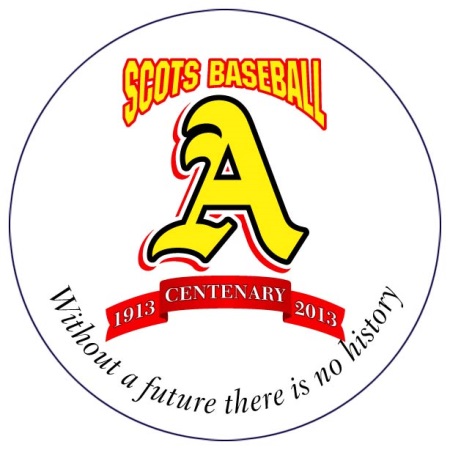 Arncliffe Scots Centenary Masters’ TournamentTeam Nomination Form
ManagerTeam Members (Manager at 1 if playing)When complete, email to secretary@scotsbaseball.org.auTeam NameClubNameEmailMobileFirstSurnameDOBEmailMobile12345678910111213141516